SHENANDOAH ONCOLOGY, P.C.  & VALLEY HEALTH RADIATION ONCOLOGY NEW PATIENT HISTORY FORM HISTORY OF PRESENT ILLNESS:  Please describe the problem for which you are referred today.PAST HISTORY:  If you need additional space, it is provided on the last page.Blood Transfusion History:Reproductive History:  Preventive Health Maintenance:  Please provide dates for each answer or write “none”SOCIAL HISTORYFAMILY HISTORY: Please list any illnesses in your family including all cancers (i.e. breast cancer, ovarian cancer, etc.) and blood disorders (i.e. anemia, blood clotting disorders, etc.)REVIEW OF SYSTEMSRadiation/Chemo History:Previous Radiation Therapy:		 Yes     No		If yes, where?__________________________________Previous Chemotherapy:		 Yes     No		If yes, where?__________________________________Patient Preferences:Do you have any special cultural/religious belief/practices you would like the staff to be aware of?	 Yes     NoDo you have a durable power of attorney or a living will?						 Yes     NoDo you have a current Advanced Directive?     								 Yes     No	If Yes, please bring a copy in for our records.If No, please let your provider know if you would like to make an appointment with a Nurse Practitionerto complete your advance directives.Are there any language barriers that the staff needs to be aware of?					 Yes     NoDo you feel unsafe or threatened by anyone?								 Yes     NoDo you have any thoughts of hurting yourself or anyone else?						 Yes     NoREFERRING PHYSICIANS:  Please list all referring physicians and others you are currently seeing.PHARMACY: Please list your pharmacy information.Are you a veteran?  Yes or No	If yes, which branch of military did you serve and in what years did you serve? _________________________________________________________Have you ever accessed the VA for any services?  Yes or No	If so, what services did you use? ______________________________________________________Are you eligible for Veteran’s Benefits due to a spouse’s military service? Yes or NoADDITIONAL NOTES:   Please use this space to complete any additional notes that were not completed above.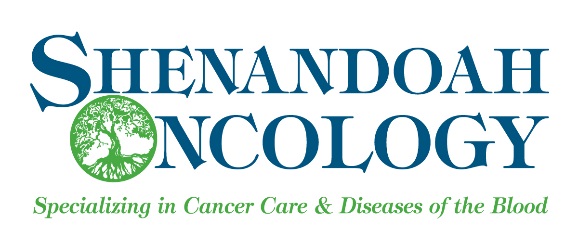 Current Medication FormName:	_____________________________________________DOB: 	_________________________		Pharmacy Name:	___________________________________________________________Address:		___________________________________________________________Phone/Fax:		___________________________________________________________Allergies & Adverse ReactionsCurrent MedicationsPrescription, over-the-counter, and herbal remediesReviewed By: ________________________________________________     Date:____________________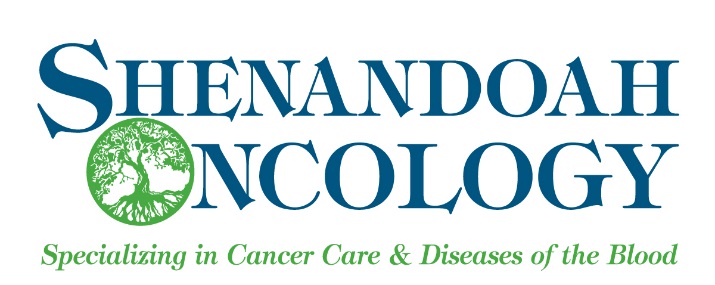 Acknowledgment of Receipt of Notice of Privacy PracticesShenandoah Oncology, P.C. is committed to protecting your privacy and ensuring that your health information is used and disclosed appropriately.  This notice of Privacy Practices identifies all potential uses and disclosures of your health information by our practice and outlines your rights with regard to your health information.  Please sign the form below to acknowledge that you have received our Notice of Privacy Practices.I acknowledge that I have received a copy of the Notice of Privacy Practices of Shenandoah Oncology, P.C.Printed Name:  _____________________________  DOB: ________________Signature:  _______________________________________________________Name of Representative (if appropriate):________________________________________________________________Signature of Representative (if appropriate):________________________________________________________________Shenandoah Oncology, P.C. Use OnlyDate acknowledgement received:  _____________________________ORReason acknowledgement was not obtained and employee signature:______________________________________________________________________________________________________________________________________Signature:___________________________________________________________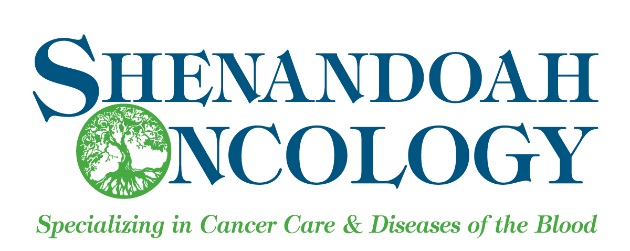 AUTHORIZATION FOR RELEASE OF RECORDS TO       SHENANDOAH ONCOLOGY, P.C. 						Medical Records Phone: 540-450-0682     					       Medical Records Fax: 540-667-3408Date:	_________________________________I hereby authorize Dr. _____________________to release information from the records of:				     (Leave Blank)______________________________________	________________________________Patient Name							Date of Birth					______________________________________	________________________________Street Address						City, State, Zip Code_____________________________________       Phone Number				I authorize that the following records may be sent:Physician notes/lettersHospital RecordsTreatment RecordsLaboratory and Pathology resultsPathology slides & tissue blocksRadiology reports and disksAll of the above This authorization will expire in twelve months following the date of signature, unless otherwise specified below.Expiration Date:________________________________________________________Patient Signature:____________________________   Date:_____________________Authorization of Release of Medical InformationDate:	__________________________I hereby authorize Shenandoah Oncology, P.C. to release information from the records of:__________________________________	________________________________Patient  Address					__________________________________	________________________________City, State, Zip Code						Telephone Number__________________________________Date of Birth__________________________________Signature of PatientYou may release this information to the following individuals:__________________________________	________________________________Name & Relationship					Phone Number__________________________________	________________________________Name	 & Relationship					Phone Number							__________________________________	________________________________Name	 & Relationship					Phone Number								   User Electronic Mail Authorization Form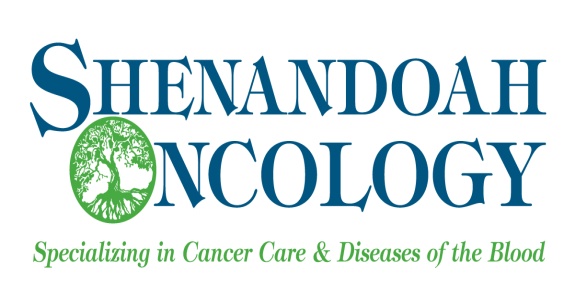 								Patient Portal:  My Care PlusMy Care Plus, the Patient Portal, offers convenient and secure access to your personal health record.  As the patient, you are in control of your Portal record:  we will not activate your personal account unless you authorize us to do so.Because personal identifying information and other information about your health and medical history is available via the Portal, it is very important that you keep your password private.  Do not share your password with anyone or write it in a place easily accessible to others.If you choose not to execute this User Electronic Mail Authorization Form, you will not be able to access the Portal.  If you choose to submit this form, you understand you are consenting for us to email you a unique link that you will use to create a password in order to access the Portal.  Please look for an email from My Care Plus promptly after submitting this form.  For your protection, the link is designed to expire quickly if not used.  If you should change email addresses, please contact your physician’s office in order to provide your new email information so that you will continue to receive updates and other pertinent information about the Portal or your record.  Please choose an email address [one email address per patient] that will not be subject to access by anyone you do not trust.If you wish to discontinue utilizing the Portal, please contact your physician’s office.TermsYou are receiving access to the Portal, the terms and conditions of the Portal shall apply to this User Electronic mail Authorization Form.  Please write legibly.________________________________________		_______________________________________Patient’s Name	[printed]					Email Address of Patient/Authorized User________________________________________		________________________________________Date of Birth of Patient						Physician’s NameAuthorized user is:															________________________________________		Patient							Patient’s Designee’s name [Printed]Patient’s Designee________________________________________		________________________________________Patient’s medical Record Number				Patient’s Designee’s Signature	________________________________________		________________________________________Patient’s Signature						Date________________________________________		________________________________________Signature of Practice Staff					DateATTENTION:  If you speak Spanish, Korean, Vietnamese, Chinese, Arabic, Tagalog, Persian, Amharic, Urdu, French, Russian, Hindu, German, or Bengali, language assistance services, free of charge, are available to you.  Call Front Office Supervisor at 540-662-1108Atención: Si usted habla español, Coreano, vietnamita, Chino, Árabe, neerlandés, persa, amárico, Urdu, Francés, Ruso, hindú, alemán o bengalí, servicios de asistencia de idioma, de forma gratuita, están disponibles para usted.  Llame al Supervisor de recepción en 540-662-1108주의: 만약 당신이 말하는 스페인어, 한국어, 베트남어, 중국어, 아랍어, 타갈로그어, 페르시아어, Amhric, Urda, 프랑스어, 러시아어, 힌두교, 독일어, Dengali, 또는 크루, 언어 지원 서비스, 무료로, 당신이 사용할 수 있습니다.  티파니 Front Office Supervisor tai 540-662-1108에서 호출Chú ý: Nếu bạn nói tiếng Tây Ban Nha, Hàn Quốc, Việt Nam, Trung Quốc, tiếng ả Rập, tiếng Tagalog, tiếng Ba tư, tiếng Amhara, tiếng Urdu, Pháp, Nga, Hindu, Đức hoặc tiếng Bengali, Dịch vụ hỗ trợ ngôn ngữ, miễn phí, có sẵn cho bạn.  Gọi cho văn phòng mặt trận giám sát viên tại 540-662-1108注意:如果您讲西班牙语、韩语、越南语、中文、阿拉伯语、塔加禄语、波斯语、阿姆法语、乌尔都语、法语、俄语、印度语、德语或孟加拉语,您可以免费获得语言协助服务。 致电前台主管 540-662-1108تنبيه: إذا كنت أتكلم الإسبانية الكورية، الفيتنامية، الصينية، العربية، التغالوغيه، الفارسي، الأمهرية، الأردية، الفرنسية، الروسية، الهندوسية، أو الألمانية أو البنغالية، خدمات المساعدة اللغوية، مجاناً، تتوفر لك.  استدعاء المشرف على مكتب الجبهة في 540-662-1108PAUNAWA: Kung nagsasalita ka ng Tagalog, maaari kang gumamit ng mga serbisyo ng tulong sa wika nang walang bayad. Tumawag sa Front Office Supervisor (540) 662-1108ትኩረት: እናንተ ስፓንኛ መናገር ከሆነ, ኮሪያኛ, ቬትናምኛ, ቻይንኛ, አረብኛ, ታጋሎግ, የፋርስ, አማርኛ, Urda, ፈረንሳይኛ, ሩሲያኛ, የሂንዱ, ጀርመንኛ, ቤንጋሊ, ወይም Kru, የቋንቋ እርዳታ አገልግሎቶች, ከክፍያ ነፃ, ለእርስዎ የሚገኙ ናቸው. 540-662-1108 ላይ ቲፋኒ Front Office Supervisor ይደውሉتوجه: اگر اسپانیایی کره ای، ویتنامی، چینی، عربی، تاگالوگی، فارس، امهری، اردو، فرانسوی، روسی، هندو، آلمانی یا بنگالی حرف زبان خدمات امداد، رایگان، به شما در دسترس هستند.  سرپرست دفتر جلو در 540-662-1108 تماس بگیریدATTENTION : Si vous parlez espagnol, coréen, vietnamien, chinois, arabe, Tagalog, persan, amharique, ourdou, Français, russe, hindou, allemand, Bengali ou Kru, services d’assistance linguistique, gratuites, sont à votre disposition.  Front Office Supervisor appel à 540-662-1108ВНИМАНИЕ: Если вы говорите, испанский, корейский, вьетнамский, китайский, арабский, тагальский, Персидский, Турецкий, урду, французский, Русский, индуистской, немецкий, бенгальский или КРУ, языковых служб помощи, бесплатно, доступны для вас.  Бриден Front Office Supervisor звонка в 540-662-1108ध्यान: यदि आप स्पेनिश, कोरियाई, वियतनामी, चीनी, अरबी, तागालोग, फारसी, Amharic, उर्दू, फ्रेंच, रूसी, हिंदू, जर्मन, या बंगाली, भाषा सहायता सेवाओं, नि: शुल्क बोलते हैं, आप के लिए उपलब्ध हैं।  540-662-1108 पर फ्रंट कार्यालय पर्यवेक्षक कॉल करेंAchtung: Wenn Sie Spanisch, Koreanisch, Vietnamesisch, Chinesisch, Arabisch, Tagalog, Persisch, Amharisch, Urdu, Französisch, Russisch, Hindu, Deutsch oder Bengali sprechen, sind Sprache Assistance-Leistungen, unentgeltlich zur Verfügung.  Rufen Sie Front-Office Supervisor bei 540-662-1108দৃষ্টি আকর্ষণ: স্প্যানিশ, কোরিয়ান, ভিয়েতনামি, চাইনিজ, আরবি, ট্যাগালোগ, পারস্য, আমহারিক, উর্দু, ফরাসি, রুশ, হিন্দু, জার্মান বা বাংলা কথা বলে। তবে ভাষা সহায়তা, ফ্রি, তোমার কাছে পাওয়া যায়।  ফ্রন্ট অফিসের পরিদর্শক 540-662-1108 এ কলPatient Name:Last                                   First                                             M.I.Last                                   First                                             M.I.Last                                   First                                             M.I.Last                                   First                                             M.I.Last                                   First                                             M.I.Today’s DateToday’s DateReferred ByReferred ByDOBMarital StatusMarital StatusHeightWeightSurgeries (with dates)Medical Conditions Yes     NoIf yes, when?Number of pregnanciesNumber of pregnanciesNumber of children:Age at first pregnancy:Age at first periodAge at first periodAge at last period:Are you pregnant nowY   NHysterectomy:Y   NY   NOvaries removed Y   NHormone use:Y   NY   NOral contraceptive useY   NCircle One:     Male     OR     FemaleCircle One:     Male     OR     FemaleLast mammogram:Last Prostate exam:Last Pap smear:Last PSA screening:Last colonoscopy:Last Flu vaccine:Last bone density scan:Last pneumonia vaccine:SubstanceDo you use?What Type?How Much?How Often?If quit, when?Alcohol:Y   NTobacco:Y   NCaffeine:Y   NRecreational Drugs:Y   NRelationshipIllnessDiagnosis AgeDeceasedRelationship:IllnessDiagnosis AgeDeceasedMother:Y   NBrothers:Y   NFather:Y   NY   NGrandmother (P):Y   NY   NGrandfather (P):Y   NSisters:Y   NGrandmother (M):Y   NY   NGrandfather (M):Y   NY   NChildren:Y   NY   NY   NConstitutionalConstitutionalBreastBreastSkinSkinWeight LossY   NMassY   NRashY   NPoor Energy LevelY   NPainY   NNodulesY   NFeverY   NNipple DischargeY   NItchinessY   NChillsY   NChange in SizeY   NLesionsY   NNight SweatsY   NChange in ShapeY   NNeurologicalNeurologicalEyesEyesGastrointestinalGastrointestinalConfusionY   NDouble VisionY   NNauseaY   NSeizuresY   NVision LossY   NVomitingY   NFainting SpellsY   NFlashing LightsY   NJaundiceY   NTremorsY   NAbdominal PainY   NSpeech ChangeY   NENT/MouthENT/MouthMaroon/Black StoolY   NHeadacheY   NRinging in EarsY   NConstipationY   NAbnormal GaitY   NHearing LossY   NDiarrheaY   NWeaknessY   NOral UlcersY   NVomiting BloodY   NSensory ChangeY   NMouth PainY   NDifficulty SwallowingY   NSore ThroatY   NPsychiatricPsychiatricDifficulty SwallowingY   NUrinaryUrinaryAnxietyY   NHoarsenessY   NPainful UrinationY   NDepressionY   NBlood in UrineY   NCardiovascularCardiovascularIncreased FrequencyY   NEndocrineEndocrineChest PainY   NLoss of ControlY   NExcessive UrineY   NPalpitationsY   NImpotenceY   NExcessive ThirstY   NFainting SpellsY   NHot FlashesY   NLeg Swelling/PainY   NGynecologicalGynecologicalHeat/Cold IntoleranceY   NArm Swelling/PainY   NVaginal DischargeY   NPelvic PainY   NHematologicalHematologicalRespiratoryRespiratoryAbnormal BleedingY   NNose BleedsY   NCoughY   NBleeding GumsY   NWheezingY   NMusculoskeletalMusculoskeletalEasy BruisingY   NShortness of BreathY   NMuscle PainY   NCoughing BloodY   NSpine TendernessY   NLymphaticLymphaticPain with BreathingY   NSwollen JointsY   NEnlarged Lymph NodesY   NJoint RednessY   NSwelling in Arms/LegsY   NBone PainY   NPhysicianAddressPhone NumberPharmacyAddressPhone NumberPatient Signature:Patient Signature:Patient Printed Name:Patient Printed Name:Patient Printed Name:Date:MedicationReaction MedicationDoseSchedule